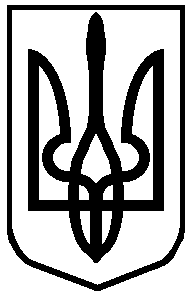 ГЛУХІВСЬКА МІСЬКА РАДА СУМСЬКОЇ ОБЛАСТІ ВОСЬМЕ СКЛИКАННЯДВАНАДЦЯТА СЕСІЯПЕРШЕ ПЛЕНАРНЕ ЗАСІДАННЯР І Ш Е Н Н Я25.11.2021                                         м. Глухів 		                                    №  374Про комплексну програму «Освіта Глухівської міської територіальної громади на 2022-2025 роки»Розглянувши, поданий виконавчим комітетом міської ради, проєкт комплексної програми «Освіта Глухівської міської територіальної громади на 2022-2025 роки», керуючись статтею 25, пунктом 22 частини першої статті 26 та статтею 59 Закону України «Про місцеве самоврядування в Україні», міська рада ВИРІШИЛА:1.Затвердити комплексну програму «Освіта Глухівської міської територіальної громади на 2022-2025 роки»  (додається).2.Фінансовому управлінню Глухівської міської ради (начальник – Онищенко А.В.) забезпечити фінансування заходів вищезазначеної програми. 3.Визнати таким, що втратило чинність, рішення міської ради від 19.12.2017 № 300 «Про міську комплексну програму «Освіта міста Глухова              на 2018-2021 роки» з 1 січня 2022 року.  4.Організацію виконання комплексної програми «Освіта Глухівської міської територіальної громади на 2022-2025 роки» покласти на відділ освіти міської ради (начальник - Юдіна О.О.), а контроль - на секретаря міської ради  Васянович Л.Г.  та постійну комісію міської ради з питань освіти, культури, охорони здоров’я, фізичного виховання та спорту, соціальної політики, законності, правопорядку, протидії корупції, регламенту та депутатської етики (голова комісії  - Терещенко І.І.)Міський голова                                                                                  Надія ВАЙЛО                                                                                                    ЗАТВЕРДЖЕНО                                                                                                    рішення  міської ради                                                                                                         25.11.2021  № 374Комплексна програма«Освіта Глухівської міської територіальної громади на  2022-2025 роки»Паспорт комплексної програми «Освіта Глухівської міської територіальної громади на 2022-2025 роки»  (далі - Програма)ВступСучасний етап розвитку освіти – системна трансформація галузі, головною метою якої є висока якість освіти на всіх рівнях: від непідробленого зацікавлення в навчанні початківців – до формування життєво необхідних компетентностей учнів загальної середньої школи й успішної їх самореалізації.Освітня галузь Глухівської міської територіальної громади –  динамічна система, яка постійно розвивається, удосконалюється для забезпечення права кожного на якісну освіту: вихованці дошкілля отримують знання, що максимально відповідають їх потребам; перед учнями закладів загальної середньої освіти – цілий світ новітніх інформаційних форматів; нові освітні можливості й умови – для дітей з особливими потребами; престижність, самореалізація, конкурентоспроможність – для учнів випускних класів.Вона охоплює заклади дошкільної, загальної середньої, позашкільної освіти, які розташовані на території Глухівської міської ради. Забезпечення рівного доступу до якісної освіти громадян міста в частині здобуття ними дошкільної, повної загальної середньої, позашкільної  освіти, створення умов для творчого розвитку особистості, підвищення її конкурентоспроможності, умінь застосовувати набуті знання на практиці, підвищення якості надання освітніх послуг  шляхом удосконалення професійної кваліфікації педагогічних працівників, модернізація та зміцнення існуючої матеріально-технічної бази закладів освіти,  розроблення механізму стійкого інноваційного розвитку  освіти - основні завдання освітньої галузі Глухівської міської територіальної громади. З метою вирішення цих та інших завдань у 2017 році була затверджена міська комплексна програма «Освіта міста Глухова на 2018-2021 роки». У 2021 році завершується її реалізація.Упродовж останніх років на території Глухівської міської ради    проведено ряд практичних заходів, спрямованих на виконання вищезазначеної програми, а також стабільне функціонування освітянської галузі та її розвиток, а саме:відкрито шість інклюзивних класів (по три  на базі загальноосвітніх шкіл № 1, 3), де навчаються 11 дітей з особливими освітніми потребами;на базі дошкільного навчального закладу «Журавка» відкрито три інклюзивні групи, де виховуються 11 дітей з особливими освітніми потребами;відкрито та створено умови для функціонування Комунальних установ «Інклюзивно-ресурсний центр», «Центр професійного розвитку педагогічних працівників»;відкрито опорний заклад та дві філії для надання якісних освітніх послуг учням, які проживають у міській та сільській місцевості на території Глухівської міської ради;завершено створення нового освітнього середовища для учнів 1-4 класів у частині реалізації концепції Нова українська школа;встановлено автоматичну пожежну сигналізацію в 6 закладах дошкільної освіти, у 3 закладах загальної середньої освіти, заміському оздоровчому дитячо-юнацькому таборі «Сонячний»;модернізовано та зміцнено існуючу матеріально-технічну базу закладів освіти  на території Глухівської міської ради, заміського оздоровчого дитячо-юнацького табору «Сонячний» шляхом проведення капітальних та поточних ремонтів, оснащення їх засобами інформаційно-комунікаційних технологій (ноутбуки, комп’ютери, мультимедійне обладнання, підключення до мережі Інтернет тощо), технологічним обладнанням для харчоблоків, обладнанням для кабінетів природничо-математичного циклу, дитячими меблями тощо.Нова комплексна програма «Освіта Глухівської міської територіальної громади на 2022-2025 роки» є логічним продовженням попередньої програми.  В ній визначені конкретні пріоритети освітньої галузі та шляхи їх реалізації, що сприятиме забезпеченню якісного рівня надання освітніх послуг, створенню належних умов для успішної організації освітнього простору, оптимізації мережі закладів освіти відповідно до потреб громадян на території Глухівської міської ради, створенню нового  освітнього середовища  для учнів основної школи у рамках впровадження стандарту «Нова українська школа».Проблеми, на розв’язання яких спрямована ПрограмаОсвітня система Глухівської міської територіальної громади  розгалужена й максимально наближена до запитів громадян. Стабільно функціонує 13 закладів дошкільної освіти, з них 7 у складі навчально-виховних комплексів. Усього різними формами дошкільної освіти на території Глухівської міської ради у 2021 році охоплено 81% дітей дошкільного віку від їх загальної кількості, у тому числі 100% дітей п’ятирічного віку.Значне збільшення кількості звернень батьків щодо влаштування дітей у заклади дошкільної освіти призвело до перевищення норм наповнюваності груп. На 100 місцях у середньому виховується 117 дітей. Потребує покращення навчально-методична та матеріально-технічна база закладів дошкільної освіти, а також стан забезпеченості їх сучасними меблями та комп’ютерною технікою.Для задоволення освітніх потреб різних категорій населення  на території  Глухівської міської ради  функціонує 10 закладів загальної середньої освіти:     1 загальноосвітня школа І-ІІ ступенів,  8 загальноосвітніх шкіл І-ІІІ ступенів,    1 ліцей-інтернат з посиленою військово-фізичною підготовкою. Станом на 01.01.2021 кількість закладів загальної середньої освіти І-ІІІ ступенів  із чисельністю до 100 учнів становила 46% від загальної кількості закладів загальної середньої освіти на території Глухівської міської ради, де в окремих закладах вартість утримання одного учня перевищувала нормативні показники у 2-3 рази. З метою зниження вищезазначеного показника  мережу закладів загальної середньої освіти на території Глухівської міської ради було оптимізовано, а саме:відкрито опорний заклад на базі Глухівської загальноосвітньої школи        І-ІІІ ступенів № 6;Глухівський НВК: ДНЗ-ЗОШ І ступеня № 5 переведено в статус філії опорного закладу;Будівельнівський НВК: ДНЗ-ЗОШ І-ІІ ступенів переведено в статус філії опорного закладу з пониженням ступеня з ІІ на І;ліквідовано Перемозький НВК: ДНЗ-ЗОШ І-ІІ ступенів.Відповідно до проведених заходів з оптимізації мережі закладів загальної середньої освіти на території Глухівської міської ради показник закладів з чисельністю до 100 учнів знизився до 25%. Проте не зважаючи на вжиті заходи, мережа закладів загальної середньої освіти  потребує подальшої оптимізації, особливо в сільській місцевості.Усі заклади загальної середньої освіти на території Глухівської  міської ради забезпечені комп’ютерною технікою й підключені до інформаційної мережі Інтернет. Проте показник забезпеченості загальноосвітніх шкіл навчальними комп’ютерними комплексами становить 97% від потреби,  але й вони  на сьогоднішній день  потребують переоснащення на більш сучасні. Водночас, з огляду на пандемію COVID-19, спричинену коронавірусною хворобою SARS-COV-2 та запровадження карантинних обмежень, перед системою освіти постали нові виклики, пов’язані з забезпеченням неперервності освітнього процесу, спроможності закладів освіти усіх рівнів забезпечити якість і сталість здобуття освіти в умовах карантинних обмежень, необхідністю розвитку дистанційної форми здобуття освіти. Усе це спонукає посилювати складові реформи освітньої галузі, пов’язані з діджиталізацією освітнього середовища передусім, із забезпечення закладів освіти швидкісним доступом до мережі Інтернет, а здобувачів освіти і педагогічних працівників – цифровими пристроями та електронними освітніми ресурсами.З метою стовідсоткового забезпечення підвезення шкільними автобусами дітей, які проживають за межею пішохідної доступності, до місць навчання та у зворотному напрямку потребує оновлення парк шкільних автобусів. Гострою залишається проблема забезпечення медичних кабінетів закладів дошкільної, загальної середньої освіти необхідним обладнанням. Дуже актуальним в сучасних умовах стало впровадження і реалізація енергозберігаючих заходів у закладах освіти міста.Потребують покращення умови для впровадження інклюзивної освіти в закладах дошкільної, загальної середньої освіти. Матеріально-технічну базу та навчальне оснащення закладів освіти на території Глухівської міської ради необхідно привести до сучасних стандартів організації освітнього середовища. Подальшого оновлення і модернізації потребує обладнання спортивних зал, майданчиків, харчоблоків шкільних їдалень, бібліотек тощо.З метою успішного реформування  середньої школи та впровадження стандарту «Нова українська школа» необхідно створити нове освітнє середовище для учнів основної школи з метою завершення циклу її переходу до нових державних стандартів у 2026 році.Необхідно посилити підготовку учнів до участі в обласному та всеукраїнському етапах Всеукраїнських учнівських олімпіад, підвищити показник їх результативності.Існує потреба в подальшій розбудові інклюзивного середовища в закладах освіти на території Глухівської міської ради, системному кваліфікованому психолого-педагогічному супроводі  дітей з особливими освітніми потребами для рівних можливостей набувати якісну освіту та успішно інтегруватися в суспільство. Недостатнім залишається рівень інформаційно-просвітницької роботи з питань популяризації інклюзивного навчання. Не відпрацьовано систему підготовки педагогічних працівників, залучених до навчання дітей з особливими освітніми потребами.З метою створення умов для гармонійного розвитку особистості, забезпечення інтелектуального, фізичного, духовного розвитку дітей на основі їх потенційних здібностей та інтересів на території Глухівської міської ради створена й ефективно діє система позашкільної освіти, яку впроваджують 2 заклади: центр позашкільної освіти та  дитячо-юнацька спортивна школа. Ефективно функціонує мережа гуртків, секцій, організована закладами загальної середньої освіти на території Глухівської міської ради. Позашкільною  освітою охоплено 47,0% дітей шкільного віку. Проблемним залишається  питання зміцнення їх навчальної та матеріально-технічної  бази та збільшення відсотка охоплення дітей позашкільною освітою.Проблемою залишається створення належних умов праці практичних психологів та соціальних педагогів. У суміщених з іншими спеціалістами кабінетах працює 35% практичних психологів та соціальних педагогів.Одним із найважливіших стратегічних завдань освітянської галузі в частини забезпечення соціального захисту дітей є реалізація їх права на оздоровлення і відпочинок. Реалізує права дітей на повноцінний відпочинок та оздоровлення, зміцнення здоров’я, задоволення інтересів і духовних запитів відповідно до їх індивідуальних потреб  заміський оздоровчий дитячо-юнацький табір «Сонячний». Приміщення та будівлі табору потребують подальшої реконструкції, а матеріально-технічна база  - зміцнення та оновлення.У закладах освіти необхідно продовжити роботу з енергозбереження. Покращення теплових характеристик приміщень закладів освіти і зменшення втрати тепла планується досягти за рахунок утеплення фасадів, переобладнання систем опалення, заміни покрівель, віконних і дверних блоків тощо. Сьогодення потребує вирішення складних і відповідальних завдань у системі освіти, а існуюче фінансове забезпечення вимагає пошуку нових підходів для їх виконання.4. Мета Програми	Метою Програми є інноваційний розвиток системи освіти Глухівської міської територіальної громади в умовах децентралізації та реформування освітньої галузі, забезпечення якісного рівня надання освітніх послуг, виховання та всебічний розвиток конкурентоспроможної особистості з активною життєвою та громадянською позицією.5. Шляхи та засоби розв’язання проблем, обсяги та джерела фінансування, строки виконання ПрограмиЗабезпечення інноваційного розвитку освіти, переходу на новий рівень, надання якісних освітніх послуг у частині реформування  середньої школи та впровадження стандарту «Нова українська школа» можливе за рахунок:створення належних умов для функціонування системи освіти, яка забезпечує розвиток, виховання і навчання дитини;подальшої модернізації та оптимізації мережі закладів освіти з одночасним розвитком ресурсного забезпечення для створення в них умов доступності здобуття якісної освіти, створення нового освітнього середовища, у тому числі інклюзивного; здійснення комплексної інформатизації освіти через створення інформаційно-освітнього середовища, запровадження новітніх інформаційних технологій в освітній процес;удосконалення системи інклюзивного навчання для дітей з особливими освітніми потребами, створення комплексу умов рівного доступу до якості освіти всіх рівнів;створення сприятливих умов для пошуку, підтримки та розвитку обдарованих дітей і молоді;удосконалення психологічного супроводу освітнього процесу в на всіх етапах структури освітньої галузі;привести матеріально-технічну базу та навчальне оснащення закладів освіти до нових сучасних стандартів організації освітнього середовища;підготовки і підвищення кваліфікації педагогічних працівників відповідно до соціально-економічних змін сучасного інформаційно-технологічного суспільства, стратегічних завдань розвитку освіти в державі, громаді.Загальний обсяг фінансових ресурсів, необхідних для реалізації Програми, становить 85065,5 тис. гривень, у тому числі: з бюджету громади 28625,9 тис. гривень, з державного бюджету 30418,6 тис. грн., інших джерел фінансування 26021,0 тис. гривень. Видатки на фінансування Програми здійснюються   в межах коштів, передбачених на утримання галузі освіти Глухівської міської територіальної громади.Термін дії  Програми складає 2022-2025 роки.6. Перелік завдань і заходів Програми та результативні показникиОсновними завданнями  Програми є:створення в закладах освіти на території Глухівської міської ради сприятливого середовища, спрямованого на збереження та зміцнення здоров’я дітей, учнівської молоді протягом усього періоду перебування в закладах освіти;забезпечення конституційних прав і державних гарантій щодо доступності здобуття дошкільної освіти;розвантаження груп у закладах дошкільної освіти та зменшення кількості дітей на 100 місцях відповідно до норми;оснащення закладів загальної середньої освіти засобами інформаційно-комунікаційних технологій;модернізація, зміцнення  та оновлення навчально-методичної та матеріально-технічної бази закладів  освіти;забезпечення рівного доступу до якісної освіти дітей з особливими освітніми потребами шляхом розширення мережі інклюзивних груп та класів у закладах освіти з урахуванням побажань батьків або осіб, які їх замінюють;створення безбар’єрного освітнього середовища в закладах освіти;забезпечення ситемної підготовки педагогічних працівників, залучених до навчання дітей з особливими освітніми потребами;модернізація існуючої матеріально-технічної та методичної бази закладів загальної середньої освіти з природничо-математичних дисциплін;створення умов для реалізації освітніх потреб обдарованої молоді;упровадження психологічного супроводу освітнього процесу;забезпечення рівного доступу дітей до позашкільної освіти;реалізація прав дітей на повноцінний відпочинок та оздоровлення;посилення уваги до роботи з талановитою та творчо обдарованою молоддю, національно-патріотичного виховання, удосконалення оботи зі збереження здоровя дітей, дотримання норм харчування, безпечності та якості сировини та харчових продуктів, організації спортивно-масової, фізкультурно-оздоровчої роботи, профілактики негативних проявів серед дітей та учнівської молоді;перехід основної школи до нових державних стандартів у рамках реформування  середньої школи та впровадження стандарту «Нова українська школа» .Результативні показники виконання Програми зазначено в додатку 1, ресурсне забезпечення Програми наведено в  додатку 2.7. Напрямки діяльності та заходи ПрограмиНапрямки діяльності та заходи Програми, терміни їх виконання, очікуваний результат  наведено в додатку 3 до Програми.Координація та контроль за ходом виконання ПрограмиПрограма є довгостроковою та реалізуватиметься упродовж                 2022-2025 років. У разі потреби до Програми вносяться зміни згідно з установленим порядком. Координація і контроль за виконанням Програми покладається на відділ освіти Глухівської міської ради та постійну комісію міської ради з питань освіти, культури, охорони здоров’я, фізичного виховання та спорту, соціальної політики, законності, правопорядку, протидії корупції, регламенту та депутатської етикиМіський голова                                                                                  Надія ВАЙЛОДодаток 1до ПрограмиРезультативні показники виконання ПрограмиМіський голова                                                                                                          Надія ВАЙЛО                                                                                                                                                                                Додаток 2                                                                                                                                                                                             до ПрограмиРесурсне забезпечення ПрограмиМіський голова                                                                                                                                Надія ВАЙЛОДодаток  3до ПрограмиНапрямки діяльності та заходи ПрограмиМіський голова                                                                                                                                Надія ВАЙЛО1.Ініціатор розроблення Програми Виконавчий комітет міської ради2.Дата, номер і назва розпорядчого документа органу виконавчої влади про розроблення ПрограмиРозпорядження міського голови від 05.10.2021 року № 206-ОД «Про розроблення проєкту комплексної програми «Освіта Глухівської міської територіальної громади на 2022-2025 роки»3.Розробники ПрограмиВідділ освіти міської ради4.Співрозробник ПрограмиФінансове управління міської ради5.Відповідальні виконавці ПрограмиВідділ освіти міської ради6.Учасники ПрограмиВідділ освіти міської ради,  заклади освіти на території Глухівської міської ради7.Термін реалізації Програми2022-2025 роки8.Перелік бюджетів, що беруть участь у виконанні Програми Державний бюджет, бюджет міської  територіальної громади9.Загальний обсяг фінансових ресурсів, необхідних для реалізації Програми, усього тис. грн., у тому числі:85065,52022 рік 2023 рік2024 рік2025 рік44198,312883,113618,414365,79.1Кошти державного бюджету, тис. грн. 30418,69.2Кошти бюджету міської громади, тис. грн. 28625,99.3Кошти інших джерел,     тис. грн. 26021,0№ з/пНайменування показника        Одиниці виміруІ етапІ етапІІ етапІІ етап№ з/пНайменування показника        Одиниці виміру20222023202420251Кількість закладів дошкільної освітиодиниць131313132Охоплення дітей дошкільною освітою%828384853Оснащення закладів дошкільної освіти  комп’ютерною технікою%889092944Підключення закладів дошкільної освіти до високошвидкісної мережі Інтернет%6070801005Оснащення закладів загальної середньої освіти навчальними комп’ютерними комплексами%9798991006Підключення закладів загальної середньої освіти до високошвидкісної мережі Інтернет%6070801007Підвезення учнів, які проживають за межею пішохідної доступності, до місць навчання та у зворотному напрямку шкільними автобусами%1001001001008 Забезпечення закладів загальної середньої освіти навчальним обладнанням з природничо-математичних і технологічних дисциплін%758085909Забезпечення навчальних закладів:практичними психологамисоціальними педагогами%10070100801009010010010Охоплення дітей позашкільною освітою%5460636511Кількість педагогічних працівників основної школи, які підвищили кваліфікацію для роботи в умовах Нової української школи%100100100100Обсяг коштів,що пропонується залучити на виконання ПрограмиРокиРокиРокиРокиУсього витрати на виконання програми, тис. грн. Обсяг коштів,що пропонується залучити на виконання Програми2022202320242025Усього витрати на виконання програми, тис. грн. Обсяг ресурсів усього, у тому числі:44198,312883,113618,414365,785065,5державний бюджет29175,1396,0417,5430,030418,6бюджет громади9074,96166,66516,86867,628625,9інші кошти5948,36320,56684,17068,126021,0№ з/пНазва напряму діяльності Перелік заходів програми Строк виконання заходу ВиконавціДжерела фінансуванняОрієнтовний обсяг фінансування(тис. грн.)Орієнтовний обсяг фінансування(тис. грн.)Орієнтовний обсяг фінансування(тис. грн.)Орієнтовний обсяг фінансування(тис. грн.)Орієнтовний обсяг фінансування(тис. грн.)Орієнтовний обсяг фінансування(тис. грн.)Орієнтовний обсяг фінансування(тис. грн.)Орієнтовний обсяг фінансування(тис. грн.)Очікувані результати№ з/пНазва напряму діяльності Перелік заходів програми Строк виконання заходу ВиконавціДжерела фінансуванняУсьогоУсьогоРокиРокиРокиРокиРокиРокиОчікувані результати№ з/пНазва напряму діяльності Перелік заходів програми Строк виконання заходу ВиконавціДжерела фінансуванняУсьогоУсього202220222022202320242025Очікувані результати1234567788891011121.1Забезпечення конституційних прав і державних гарантій щодо доступності здобуття дошкільної освітиРозширення мережі груп у функціонуючих закладах дошкільної освіти з урахуванням потреб і запитів населення2022-2025 Відділ освіти, заклади дошкільної освітиБюджет громадиУ межах кошторисних призначеньУ межах кошторисних призначеньУ межах кошторисних призначеньУ межах кошторисних призначеньУ межах кошторисних призначеньУ межах кошторисних призначеньУ межах кошторисних призначеньУ межах кошторисних призначеньРозвантаження закладів дошкільної освіти відповідно до норм та надання якісної дошкільної освіти дітям дошкільного віку1.2Забезпечення конституційних прав і державних гарантій щодо доступності здобуття дошкільної освітиЗабезпечення харчуванням вихованців закладів дошкільної освіти2022-2025 Відділ освіти, заклади дошкільної освітиБюджет громади8536,68536,61953,01953,01953,02074,02192,32317,3Забезпечення вихованців закладів дошкільної освіти повноцінним харчуванням1.2Забезпечення конституційних прав і державних гарантій щодо доступності здобуття дошкільної освітиЗабезпечення харчуванням вихованців закладів дошкільної освіти2022-2025 Відділ освіти, заклади дошкільної освітиІнші джерела7693,17693,11760,01760,01760,01869,11975,72088,3Забезпечення вихованців закладів дошкільної освіти повноцінним харчуванням1.3Забезпечення конституційних прав і державних гарантій щодо доступності здобуття дошкільної освітиЗвільнення від сплати за харчування окремих категорій вихованців закладів дошкільної освіти2022-2025 Відділ освіти, заклади освіти містаБюджет громадиУ межах кошторисних призначеньУ межах кошторисних призначеньУ межах кошторисних призначеньУ межах кошторисних призначеньУ межах кошторисних призначеньУ межах кошторисних призначеньУ межах кошторисних призначеньУ межах кошторисних призначеньЗабезпечення вихованців закладів дошкільної освіти повноцінним харчуванням1.4Забезпечення конституційних прав і державних гарантій щодо доступності здобуття дошкільної освітиОновлення технологічного обладнання на харчоблоках закладів дошкільної освіти, придбання столового та кухонного посуду2022-2025 Відділ освіти, заклади освіти містаБюджет громадиУ межах кошторисних призначеньУ межах кошторисних призначеньУ межах кошторисних призначеньУ межах кошторисних призначеньУ межах кошторисних призначеньУ межах кошторисних призначеньУ межах кошторисних призначеньУ межах кошторисних призначеньСтворення сприятливих умов для забезпечення якісного харчування вихованців закладів дошкільної освіти1.4Забезпечення конституційних прав і державних гарантій щодо доступності здобуття дошкільної освітиОновлення технологічного обладнання на харчоблоках закладів дошкільної освіти, придбання столового та кухонного посуду2022-2025 Відділ освіти, заклади освіти містаІнші джерелаСтворення сприятливих умов для забезпечення якісного харчування вихованців закладів дошкільної освіти1.5Забезпечення конституційних прав і державних гарантій щодо доступності здобуття дошкільної освітиПоповнення медичних кабінетів закладів дошкільної освіти  медичним обладнанням та медикаментами2022-2025 Відділ освіти, заклади дошкільної освіти містаБюджет громади356,3356,381,581,581,586,691,596,7Надання якісної медичної допомоги вихованцям закладів дошкільної освіти1.5Забезпечення конституційних прав і державних гарантій щодо доступності здобуття дошкільної освітиПоповнення медичних кабінетів закладів дошкільної освіти  медичним обладнанням та медикаментами2022-2025 Відділ освіти, заклади дошкільної освіти містаІнші джерелаНадання якісної медичної допомоги вихованцям закладів дошкільної освіти1.6Забезпечення конституційних прав і державних гарантій щодо доступності здобуття дошкільної освітиНадання якісної медичної допомоги вихованцям закладів дошкільної освіти1.6Забезпечення конституційних прав і державних гарантій щодо доступності здобуття дошкільної освітиЗабезпечення стовідсоткового проходження профілактичних медичних оглядів  вихованцями закладів дошкільної  освіти2022-2025 Відділ освіти, заклади дошкільної освіти містаБюджет громадиНе потребує фінансування Не потребує фінансування Не потребує фінансування Не потребує фінансування Не потребує фінансування Не потребує фінансування Не потребує фінансування Не потребує фінансування Вчасне виявлення захворювань та збереження здоров’я дітей дошкільного вікуРазомза напрямом 1Усього16586,016586,03794,53794,53794,54029,74259,54502,3Разомза напрямом 1Бюджет громади8892,98892,92034,52034,52034,52160,62283,82414,0Разомза напрямом 1Інші джерела7693,17693,11760,01760,01760,01869,11975,72088,3    2.1Створення в закладах дошкільної освіти сприятливого середовища, спрямованого на збереження здоров’я  дітейЗабезпечення проведення капітального ремонту приміщень та термомодернізації будівель закладів дошкільної освіти (утеплення стін та фасадів, заміна покрівлі, віконних і дверних блоків) 2022-2025 Відділ освіти, заклади дошкільної освітиБюджет громади3300,03300,03000,03000,03000,0100,0100,0100,0Зміцнення  та оновлення матеріально-технічної бази закладів дошкільної освіти2.1Створення в закладах дошкільної освіти сприятливого середовища, спрямованого на збереження здоров’я  дітейЗабезпечення проведення капітального ремонту приміщень та термомодернізації будівель закладів дошкільної освіти (утеплення стін та фасадів, заміна покрівлі, віконних і дверних блоків) 2022-2025 Відділ освіти, заклади дошкільної освітиБюджет громади3300,03300,03000,03000,03000,0100,0Зміцнення  та оновлення матеріально-технічної бази закладів дошкільної освіти2.1Створення в закладах дошкільної освіти сприятливого середовища, спрямованого на збереження здоров’я  дітейЗабезпечення проведення капітального ремонту приміщень та термомодернізації будівель закладів дошкільної освіти (утеплення стін та фасадів, заміна покрівлі, віконних і дверних блоків) 2022-2025 Відділ освіти, заклади дошкільної освітиДержавний бюджет27000,027000,027000,027000,027000,0Зміцнення  та оновлення матеріально-технічної бази закладів дошкільної освіти2.1Створення в закладах дошкільної освіти сприятливого середовища, спрямованого на збереження здоров’я  дітейЗабезпечення проведення капітального ремонту приміщень та термомодернізації будівель закладів дошкільної освіти (утеплення стін та фасадів, заміна покрівлі, віконних і дверних блоків) 2022-2025 Відділ освіти, заклади дошкільної освітиІнші джерелаЗміцнення  та оновлення матеріально-технічної бази закладів дошкільної освіти2.2Створення в закладах дошкільної освіти сприятливого середовища, спрямованого на збереження здоров’я  дітейПроведення модернізації матеріально-технічної бази закладів дошкільної освіти, оснащення їх сучасним обладнанням, іграшками, облаштування дитячих ігрових та спортивних майданчиків тощо2022-2025 Відділ освіти, заклади дошкільної освітиБюджет громади700,0700,0160,0160,0160,0170,0180,0190,0Зміцнення  та оновлення матеріально-технічної бази закладів дошкільної освіти2.2Створення в закладах дошкільної освіти сприятливого середовища, спрямованого на збереження здоров’я  дітейПроведення модернізації матеріально-технічної бази закладів дошкільної освіти, оснащення їх сучасним обладнанням, іграшками, облаштування дитячих ігрових та спортивних майданчиків тощо2022-2025 Відділ освіти, заклади дошкільної освітиІнші джерела90,090,015,015,015,020,025,030,0Зміцнення  та оновлення матеріально-технічної бази закладів дошкільної освіти2.3Створення в закладах дошкільної освіти сприятливого середовища, спрямованого на збереження здоров’я  дітейОснащення закладів дошкільної  освіти комп’ютерною, мультимедійною технікою, інтерактивним обладнанням, навчальними на наочними посібниками для організації освітнього процесу2022-2025 Відділ освіти, заклади дошкільної освітиБюджет громади60,060,020,020,020,0Упровадження інформаційно-комунікаційних технологій у діяльність  закладів дошкільної освіти2.3Створення в закладах дошкільної освіти сприятливого середовища, спрямованого на збереження здоров’я  дітейОснащення закладів дошкільної  освіти комп’ютерною, мультимедійною технікою, інтерактивним обладнанням, навчальними на наочними посібниками для організації освітнього процесу2022-2025 Відділ освіти, заклади дошкільної освітиІнші джерелаУпровадження інформаційно-комунікаційних технологій у діяльність  закладів дошкільної освіти2.4Створення в закладах дошкільної освіти сприятливого середовища, спрямованого на збереження здоров’я  дітейУчасть  закладів дошкільної освіти в обласному  конкурсі  на кращий сайт закладу дошкільної освіти 2022-2025 Заклади дошкільної освітиБюджет громадиНе потребує фінансуванняНе потребує фінансуванняНе потребує фінансуванняНе потребує фінансуванняНе потребує фінансуванняНе потребує фінансуванняНе потребує фінансуванняНе потребує фінансуванняУпровадження інформаційно-комунікаційних технологій у діяльність  закладів дошкільної освіти2.5Створення в закладах дошкільної освіти сприятливого середовища, спрямованого на збереження здоров’я  дітейПідключення закладів дошкільної освіти до мережі високошвидкісного Інтернету2022-2025 Відділ освіти, заклади дошкільної освітиБюджет громадиУ межах кошторисних призначеньУ межах кошторисних призначеньУ межах кошторисних призначеньУ межах кошторисних призначеньУ межах кошторисних призначеньУ межах кошторисних призначеньУ межах кошторисних призначеньУ межах кошторисних призначеньПриведення інформаційної компетентності учасників освітнього процесу у відповідність до сучасних вимог2.5Створення в закладах дошкільної освіти сприятливого середовища, спрямованого на збереження здоров’я  дітейПідключення закладів дошкільної освіти до мережі високошвидкісного Інтернету2022-2025 Відділ освіти, заклади дошкільної освітиІнші джерелаПриведення інформаційної компетентності учасників освітнього процесу у відповідність до сучасних вимог2.6.Участь в обласному фестивалі-огляді фахової майстерності педагогів закладів дошкільної освіти «Світ дошкілля»2022-2025Відділ освіти, заклади дошкільної освітиБюджет громадиНе потребує фінансуванняНе потребує фінансуванняНе потребує фінансуванняНе потребує фінансуванняНе потребує фінансуванняНе потребує фінансуванняНе потребує фінансуванняНе потребує фінансуванняСприяння пошуку педагогічних ідей щодо модернізації та вдосконалення змісту дошкільної освіти, упровадження сучасних інноваційних моделей освітнього процесу2.6.Участь в обласному фестивалі-огляді фахової майстерності педагогів закладів дошкільної освіти «Світ дошкілля»2022-2025Відділ освіти, заклади дошкільної освітиІнші джерелаСприяння пошуку педагогічних ідей щодо модернізації та вдосконалення змісту дошкільної освіти, упровадження сучасних інноваційних моделей освітнього процесуРазом за напрямом 2Усього31150,031150,030175,030175,030175,0310,0325,0340,0Разом за напрямом 2Бюджет громади4060,04060,03160,03160,03160,0290,0300,0310,0Разом за напрямом 2Державний бюджет27000,027000,027000,027000,027000,0Разом за напрямом 2Інші джерела90,090,015,015,015,020,025,030,03.1Забезпечення відповідності інфраструктури закладів загальної середньої освіти потребам і запитам населенняОптимізації мережі закладів загальної середньої освіти на території Глухівської міської ради2022-2025Відділ освітиБюджет громадиУ межах кошторисних призначеньУ межах кошторисних призначеньУ межах кошторисних призначеньУ межах кошторисних призначеньУ межах кошторисних призначеньУ межах кошторисних призначеньУ межах кошторисних призначеньУ межах кошторисних призначеньЗабезпечення доступу до здобуття якісної освіти3.2Забезпечення відповідності інфраструктури закладів загальної середньої освіти потребам і запитам населенняОснащення навчальних кабінетів закладів загальної середньої освіти, передусім опорних,  засобами навчання, дидактичними матеріалами,  комп’ютерним і мультимедійним обладнанням 2022-2025 Відділ освіти, заклади загальної середньої освіти Бюджет громадиУ межах кошторисних призначеньУ межах кошторисних призначеньУ межах кошторисних призначеньУ межах кошторисних призначеньУ межах кошторисних призначеньУ межах кошторисних призначеньУ межах кошторисних призначеньУ межах кошторисних призначеньПідвищення якості провадження освітньої діяльності  з природничо-математичних, та технічних дисциплін3.2Забезпечення відповідності інфраструктури закладів загальної середньої освіти потребам і запитам населенняОснащення навчальних кабінетів закладів загальної середньої освіти, передусім опорних,  засобами навчання, дидактичними матеріалами,  комп’ютерним і мультимедійним обладнанням 2022-2025 Відділ освіти, заклади загальної середньої освіти Інші джерелаПідвищення якості провадження освітньої діяльності  з природничо-математичних, та технічних дисциплін3.3Забезпечення відповідності інфраструктури закладів загальної середньої освіти потребам і запитам населенняСтворення медіатек у закладах загальної середньої освіти, у першу чергу, опорному 2022-2025 Відділ освіти, заклади загальної середньої освіти Бюджет громадиУ межах кошторисних призначеньУ межах кошторисних призначеньУ межах кошторисних призначеньУ межах кошторисних призначеньУ межах кошторисних призначеньУ межах кошторисних призначеньУ межах кошторисних призначеньУ межах кошторисних призначеньРозвиток пізнавальної, дослідницької діяльності учнів, їхнього самостійного мислення,  створення  умов для ефективної роботи педагогів, підвищення їх професійних компетентностей.3.3Забезпечення відповідності інфраструктури закладів загальної середньої освіти потребам і запитам населенняСтворення медіатек у закладах загальної середньої освіти, у першу чергу, опорному 2022-2025 Відділ освіти, заклади загальної середньої освіти Інші джерелаРозвиток пізнавальної, дослідницької діяльності учнів, їхнього самостійного мислення,  створення  умов для ефективної роботи педагогів, підвищення їх професійних компетентностей.3.4Придбання шкільних автобусів, у тому числі обладнаних місцями для дітей з особливими освітніми потребами2022-2025Відділ освіти, заклади загальної середньої освітиДержавний бюджет1800,01800,01800,01800,01800,0У межах кошторисних призначеньУ межах кошторисних призначеньУ межах кошторисних призначеньЗбільшення відсотка учнів закладів загальної середньої освіти, які підвозяться шкільними автобусами до місць навчання та у зворотному напрямку3.4Придбання шкільних автобусів, у тому числі обладнаних місцями для дітей з особливими освітніми потребами2022-2025Відділ освіти, заклади загальної середньої освітиБюджет громади200,0200,0200,0200,0200,0У межах кошторисних призначеньУ межах кошторисних призначеньУ межах кошторисних призначеньЗбільшення відсотка учнів закладів загальної середньої освіти, які підвозяться шкільними автобусами до місць навчання та у зворотному напрямку3.5Участь в обласному конкурсі «На кращий опорний заклад загальної середньої освіти»2022-2025Відділ освіти, заклади загальної середньої освітиБюджет громадиНе потребує фінансуванняНе потребує фінансуванняНе потребує фінансуванняНе потребує фінансуванняНе потребує фінансуванняНе потребує фінансуванняНе потребує фінансуванняНе потребує фінансуванняВиявлення ефективної моделі опорної школи, забезпечення всебічного розвитку особистості школяра3.5Участь в обласному конкурсі «На кращий опорний заклад загальної середньої освіти»2022-2025Відділ освіти, заклади загальної середньої освітиІнші джерелаВиявлення ефективної моделі опорної школи, забезпечення всебічного розвитку особистості школяра3.6Участь в обласному конкурсі «Найкращий кабінет початкових класів»2022-2025Відділ освіти, заклади загальної середньої освітиБюджет громадиУ межах кошторисних призначеньУ межах кошторисних призначеньУ межах кошторисних призначеньУ межах кошторисних призначеньУ межах кошторисних призначеньУ межах кошторисних призначеньУ межах кошторисних призначеньУ межах кошторисних призначеньПоліпшення матеріально-технічного та навчально-методичного забезпечення кабінетів, початкової школи3.6Участь в обласному конкурсі «Найкращий кабінет початкових класів»2022-2025Відділ освіти, заклади загальної середньої освітиІнші джерелаПоліпшення матеріально-технічного та навчально-методичного забезпечення кабінетів, початкової школиРазомза напрямом 3Усього2000,02000,02000,02000,02000,0Разомза напрямом 3Державний бюджет1800,01800,01800,01800,01800,0Разомза напрямом 3Бюджет громади200,0200,0200,0200,0200,0Разомза напрямом 3Інші джерела4.1Упровадження у закладах загальної середньої освіти сприятливого середовища, спрямованого на збереження здоров’я учнівЗабезпечення харчування учнів 1-4 класів2022-2025Відділ освіти, заклади загальної середньої освіти Бюджет громади6180,36180,31413,91413,91413,91501,61587,21677,6Забезпечення учнів якісним, повноцінним харчуванням4.1Упровадження у закладах загальної середньої освіти сприятливого середовища, спрямованого на збереження здоров’я учнівЗабезпечення харчування учнів 1-4 класів2022-2025Відділ освіти, заклади загальної середньої освіти Інші джерела4041,74041,7924,7924,7924,7982,01037,91097,1Забезпечення учнів якісним, повноцінним харчуванням4.2Упровадження у закладах загальної середньої освіти сприятливого середовища, спрямованого на збереження здоров’я учнівЗабезпечення харчування учнів    5-11 класів2022-2025Відділ освіти, заклади загальної середньої освіти Інші джерела13964,313964,33194,73194,73194,73392,83586,23790,6Забезпечення учнів якісним, повноцінним харчуванням4.3Упровадження у закладах загальної середньої освіти сприятливого середовища, спрямованого на збереження здоров’я учнівЗабезпечення безоплатними обідами учнів пільгових категорій закладів загальної середньої освіти2022-2025Відділ освіти, заклади загальної середньої освіти Бюджет громади6176,36176,31413,01413,01413,01500,61586,11676,6Забезпечення учнів якісним, повноцінним харчуванням4.4Упровадження у закладах загальної середньої освіти сприятливого середовища, спрямованого на збереження здоров’я учнівЗабезпечення їдалень (харчоблоків) закладів загальної середньої освіти сучасним обладнанням, що створює безпечні умови харчування2022-2025Відділ освіти, заклади загальної середньої освіти Державний бюджетУ межах кошторисних призначеньУ межах кошторисних призначеньУ межах кошторисних призначеньУ межах кошторисних призначеньУ межах кошторисних призначеньУ межах кошторисних призначеньУ межах кошторисних призначеньУ межах кошторисних призначеньМодернізація та покращення матеріально-технічної бази харчоблоків шкільних їдалень та медичних кабінетів закладів освіти4.4Упровадження у закладах загальної середньої освіти сприятливого середовища, спрямованого на збереження здоров’я учнівЗабезпечення їдалень (харчоблоків) закладів загальної середньої освіти сучасним обладнанням, що створює безпечні умови харчування2022-2025Відділ освіти, заклади загальної середньої освіти Бюджет громадиУ межах кошторисних призначеньУ межах кошторисних призначеньУ межах кошторисних призначеньУ межах кошторисних призначеньУ межах кошторисних призначеньУ межах кошторисних призначеньУ межах кошторисних призначеньУ межах кошторисних призначеньМодернізація та покращення матеріально-технічної бази харчоблоків шкільних їдалень та медичних кабінетів закладів освіти4.4Упровадження у закладах загальної середньої освіти сприятливого середовища, спрямованого на збереження здоров’я учнівЗабезпечення їдалень (харчоблоків) закладів загальної середньої освіти сучасним обладнанням, що створює безпечні умови харчування2022-2025Відділ освіти, заклади загальної середньої освіти Інші джерелаМодернізація та покращення матеріально-технічної бази харчоблоків шкільних їдалень та медичних кабінетів закладів освіти4.5Упровадження у закладах загальної середньої освіти сприятливого середовища, спрямованого на збереження здоров’я учнівПроведення капітальних і поточних ремонтів приміщень харчоблоків, їдалень закладів освіти.2022-2025Відділ освіти, заклади загальної середньої освіти Державний бюджетУ межах кошторисних призначеньУ межах кошторисних призначеньУ межах кошторисних призначеньУ межах кошторисних призначеньУ межах кошторисних призначеньУ межах кошторисних призначеньУ межах кошторисних призначеньУ межах кошторисних призначеньМодернізація та покращення матеріально-технічної бази харчоблоків шкільних їдалень та медичних кабінетів закладів освіти4.5Упровадження у закладах загальної середньої освіти сприятливого середовища, спрямованого на збереження здоров’я учнівПроведення капітальних і поточних ремонтів приміщень харчоблоків, їдалень закладів освіти.2022-2025Відділ освіти, заклади загальної середньої освіти Бюджет громадиУ межах кошторисних призначеньУ межах кошторисних призначеньУ межах кошторисних призначеньУ межах кошторисних призначеньУ межах кошторисних призначеньУ межах кошторисних призначеньУ межах кошторисних призначеньУ межах кошторисних призначеньМодернізація та покращення матеріально-технічної бази харчоблоків шкільних їдалень та медичних кабінетів закладів освіти4.5Упровадження у закладах загальної середньої освіти сприятливого середовища, спрямованого на збереження здоров’я учнівПроведення капітальних і поточних ремонтів приміщень харчоблоків, їдалень закладів освіти.2022-2025Відділ освіти, заклади загальної середньої освіти Інші джерелаМодернізація та покращення матеріально-технічної бази харчоблоків шкільних їдалень та медичних кабінетів закладів освіти4.6Придбання нових меблів для їдалень закладів освіти2022-2025Відділ освіти, заклади загальної середньої освіти Бюджет громадиУ межах кошторисних призначеньУ межах кошторисних призначеньУ межах кошторисних призначеньУ межах кошторисних призначеньУ межах кошторисних призначеньУ межах кошторисних призначеньУ межах кошторисних призначеньУ межах кошторисних призначеньМодернізація та покращення матеріально-технічної бази харчоблоків шкільних їдалень та медичних кабінетів закладів освіти4.6Придбання нових меблів для їдалень закладів освіти2022-2025Відділ освіти, заклади загальної середньої освіти Інші джерелаМодернізація та покращення матеріально-технічної бази харчоблоків шкільних їдалень та медичних кабінетів закладів освіти4.7.Дотримання санітарно-гігієнічних та протиепідемічних вимог, упровадження в закладах освіти постійно діючих процедур, заснованих на принципах системи аналізу небезпечних факторів та контролю у критичних точках (НАССР)2022-2025Відділ освіти, заклади загальної середньої освіти Бюджет громадиУ межах кошторисних призначеньУ межах кошторисних призначеньУ межах кошторисних призначеньУ межах кошторисних призначеньУ межах кошторисних призначеньУ межах кошторисних призначеньУ межах кошторисних призначеньУ межах кошторисних призначеньСтворення безпечних умов організації харчування4.8Проведення регулярних медичних оглядів працівників шкільних їдалень2022-2025Відділ освіти, заклади загальної середньої освіти Бюджет громади138,2138,231,631,631,633,635,537,5Створення безпечних умов праці працівників харчоблоківРазомза напрямом 4Усього30500,830500,86977,96977,96977,97410,67832,98279,4Разомза напрямом 4Державний бюджетУ межах кошторисних призначеньУ межах кошторисних призначеньУ межах кошторисних призначеньУ межах кошторисних призначеньУ межах кошторисних призначеньУ межах кошторисних призначеньУ межах кошторисних призначеньУ межах кошторисних призначеньРазомза напрямом 4Бюджет громади12494,812494,82858,52858,52858,53035,83208,83391,7Разомза напрямом 4Інші джерела18006,018006,04119,44119,44119,44374,84624,14887,75.1Упровадження в освітній процес закладів загальної середньої освіти інформаційно-комунікаційних технологійПридбання для закладів загальної середньої освіти  комп’ютерів та ноутбуків для організації дистанційного навчання, інших форм здобуття освіти з використанням технологій дистанційного навчання2022-2025 Відділ освіти, заклади загальної середньої освіти Державний бюджетУ межах кошторисних призначеньУ межах кошторисних призначеньУ межах кошторисних призначеньУ межах кошторисних призначеньУ межах кошторисних призначеньУ межах кошторисних призначеньУ межах кошторисних призначеньУ межах кошторисних призначеньПриведення інформаційної компетентності учасників освітнього процесу у відповідність із сучасними вимогами. Підвищення якості провадження освітньої діяльності5.1Упровадження в освітній процес закладів загальної середньої освіти інформаційно-комунікаційних технологійПридбання для закладів загальної середньої освіти  комп’ютерів та ноутбуків для організації дистанційного навчання, інших форм здобуття освіти з використанням технологій дистанційного навчання2022-2025 Відділ освіти, заклади загальної середньої освіти Бюджет громадиУ межах кошторисних призначеньУ межах кошторисних призначеньУ межах кошторисних призначеньУ межах кошторисних призначеньУ межах кошторисних призначеньУ межах кошторисних призначеньУ межах кошторисних призначеньУ межах кошторисних призначеньПриведення інформаційної компетентності учасників освітнього процесу у відповідність із сучасними вимогами. Підвищення якості провадження освітньої діяльності5.1Упровадження в освітній процес закладів загальної середньої освіти інформаційно-комунікаційних технологійПридбання для закладів загальної середньої освіти  комп’ютерів та ноутбуків для організації дистанційного навчання, інших форм здобуття освіти з використанням технологій дистанційного навчання2022-2025 Відділ освіти, заклади загальної середньої освіти Інші джерелаПриведення інформаційної компетентності учасників освітнього процесу у відповідність із сучасними вимогами. Підвищення якості провадження освітньої діяльності5.2Упровадження в освітній процес закладів загальної середньої освіти інформаційно-комунікаційних технологійЗабезпечення закладів загальної середньої освіти доступом до високошвидкісного  Інтернету 2022-2025 Відділ освіти, заклади загальної середньої освіти Бюджет громади30,030,010,010,010,0Приведення інформаційної компетентності учасників освітнього процесу у відповідність із сучасними вимогами. Підвищення якості провадження освітньої діяльності5.2Упровадження в освітній процес закладів загальної середньої освіти інформаційно-комунікаційних технологійЗабезпечення закладів загальної середньої освіти доступом до високошвидкісного  Інтернету 2022-2025 Відділ освіти, заклади загальної середньої освіти Інші джерелаПриведення інформаційної компетентності учасників освітнього процесу у відповідність із сучасними вимогами. Підвищення якості провадження освітньої діяльності5.2Упровадження в освітній процес закладів загальної середньої освіти інформаційно-комунікаційних технологійЗабезпечення закладів загальної середньої освіти доступом до високошвидкісного  Інтернету 2022-2025 Відділ освіти, заклади загальної середньої освіти Інші джерелаПриведення інформаційної компетентності учасників освітнього процесу у відповідність із сучасними вимогами. Підвищення якості провадження освітньої діяльностіРазомза напрямом 5Усього30,030,010,010,010,0Разомза напрямом 5Державний бюджетУ межах кошторисних призначеньУ межах кошторисних призначеньУ межах кошторисних призначеньУ межах кошторисних призначеньУ межах кошторисних призначеньУ межах кошторисних призначеньУ межах кошторисних призначеньУ межах кошторисних призначеньРазомза напрямом 5Бюджет громади30,030,010,010,010,0Разомза напрямом 5Інші джерела6.1Модернізація, зміцнення та оновлення  навчальної бази закладів загальної середньої освітиЗабезпечення проведення капітального ремонту приміщень, будівель, зокрема дахів, систем комунікації, заміна вікон, дверних блоків  закладів загальної середньої освіти2022-2025 Відділ освіти, заклади загальної середньої освіти Державний бюджетСтворення належних умов для перебування дітей в закладах загальної середньої освіти6.1Модернізація, зміцнення та оновлення  навчальної бази закладів загальної середньої освітиЗабезпечення проведення капітального ремонту приміщень, будівель, зокрема дахів, систем комунікації, заміна вікон, дверних блоків  закладів загальної середньої освіти2022-2025 Відділ освіти, заклади загальної середньої освіти Бюджет громади200,0200,0200,0200,0200,0У межах кошторисних призначеньУ межах кошторисних призначеньУ межах кошторисних призначеньСтворення належних умов для перебування дітей в закладах загальної середньої освіти6.1Модернізація, зміцнення та оновлення  навчальної бази закладів загальної середньої освітиЗабезпечення проведення капітального ремонту приміщень, будівель, зокрема дахів, систем комунікації, заміна вікон, дверних блоків  закладів загальної середньої освіти2022-2025 Відділ освіти, заклади загальної середньої освіти Інші джерела40,040,010,010,010,010,010,010,0Створення належних умов для перебування дітей в закладах загальної середньої освіти6.2Модернізація, зміцнення та оновлення  навчальної бази закладів загальної середньої освітиОснащення спортивних залів та майданчиків сучасними тренажерами, ігровим та спортивним обладнанням2022-2025 Відділ освіти, заклади загальної середньої освіти Державний бюджетУ межах кошторисних призначеньУ межах кошторисних призначеньУ межах кошторисних призначеньУ межах кошторисних призначеньУ межах кошторисних призначеньУ межах кошторисних призначеньУ межах кошторисних призначеньУ межах кошторисних призначеньЗабезпечення оптимальних умов для організації освітнього процесу, спортивно-масової роботи та реалізації завдань освітньої галузі «Здоров'я і фізична культура»6.2Модернізація, зміцнення та оновлення  навчальної бази закладів загальної середньої освітиОснащення спортивних залів та майданчиків сучасними тренажерами, ігровим та спортивним обладнанням2022-2025 Відділ освіти, заклади загальної середньої освіти Бюджет громадиУ межах кошторисних призначеньУ межах кошторисних призначеньУ межах кошторисних призначеньУ межах кошторисних призначеньУ межах кошторисних призначеньУ межах кошторисних призначеньУ межах кошторисних призначеньУ межах кошторисних призначеньЗабезпечення оптимальних умов для організації освітнього процесу, спортивно-масової роботи та реалізації завдань освітньої галузі «Здоров'я і фізична культура»6.2Модернізація, зміцнення та оновлення  навчальної бази закладів загальної середньої освітиОснащення спортивних залів та майданчиків сучасними тренажерами, ігровим та спортивним обладнанням2022-2025 Відділ освіти, заклади загальної середньої освіти Інші джерелаЗабезпечення оптимальних умов для організації освітнього процесу, спортивно-масової роботи та реалізації завдань освітньої галузі «Здоров'я і фізична культура»6.3Модернізація, зміцнення та оновлення  навчальної бази закладів загальної середньої освітиСтворення нового освітнього середовища для учнів основної школи у рамках впровадження стандарту «Нова українська школа»2022-2025Відділ освіти, заклади загальної середньої освіти Державний бюджетПерехід основної школи до нових державних стандартів6.3Модернізація, зміцнення та оновлення  навчальної бази закладів загальної середньої освітиСтворення нового освітнього середовища для учнів основної школи у рамках впровадження стандарту «Нова українська школа»2022-2025Відділ освіти, заклади загальної середньої освіти Бюджет громади400,0100,0100,0100,0100,0100,0100,0100,0Перехід основної школи до нових державних стандартів6.4.Встановлення автоматичної пожежної сигналізації в закладах загальної середньої освіти2022-2025 Відділ освіти, заклади загальної середньої освіти Бюджет громадиУ межах кошторисних призначеньУ межах кошторисних призначеньУ межах кошторисних призначеньУ межах кошторисних призначеньУ межах кошторисних призначеньУ межах кошторисних призначеньУ межах кошторисних призначеньУ межах кошторисних призначеньСтворення безпечних умов для перебування дітей в закладах загальної середньої  освітиРазомза напрямом 6Усього 640,0640,0310,0310,0310,0110,0110,0110,0Разомза напрямом 6Державний бюджетУ межах кошторисних призначеньУ межах кошторисних призначеньУ межах кошторисних призначеньУ межах кошторисних призначеньУ межах кошторисних призначеньУ межах кошторисних призначеньУ межах кошторисних призначеньУ межах кошторисних призначеньРазомза напрямом 6Бюджет громади600,0600,0300,0300,0300,0100,0100,0100,0Разомза напрямом 6Інші джерела40,040,010,010,010,010,010,010,07.1Реалізація та поширення моделі інклюзивного навчання в закладах освітиРозширення мережі інклюзивних груп (класів) у закладах дошкільної,  загальної середньої, професійної освіти2022-2025Відділ освіти, заклади освітиБюджет громади226,0226,0226,0226,051,055,060,060,0Створення доступних умов для навчання, реабілітації дітей з особливими освітніми потребами. Реалізація завдань щодо соціалізації дітей з особливими освітніми потребами7.2Реалізація та поширення моделі інклюзивного навчання в закладах освітиСтворення та оснащення ресурсних кімнат у закладах дошкільної, загальної середньої  освіти  та інклюзивно-ресурсних центрах.2022-2025 Відділ освіти, заклади освітиДержавний бюджет320,0320,0320,080,080,080,080,080,0Створення доступних умов для навчання, реабілітації дітей з особливими освітніми потребами. Реалізація завдань щодо соціалізації дітей з особливими освітніми потребами7.2Реалізація та поширення моделі інклюзивного навчання в закладах освітиСтворення та оснащення ресурсних кімнат у закладах дошкільної, загальної середньої  освіти  та інклюзивно-ресурсних центрах.2022-2025 Відділ освіти, заклади освітиБюджет громадиСтворення доступних умов для навчання, реабілітації дітей з особливими освітніми потребами. Реалізація завдань щодо соціалізації дітей з особливими освітніми потребами7.3Реалізація та поширення моделі інклюзивного навчання в закладах освітиСтворення безбар’єрного освітнього середовища в закладах освіти (облаштування пандусами, поручнями, кнопками виклику, системою візуальної, звукової, тактильної інформації, спеціальними кабінками для маломобільних груп населення в туалетних кімнатах  тощо)2022-2025 Відділ освіти, заклади загальної середньої освітиДержавний бюджетУ межах кошторисних призначеньУ межах кошторисних призначеньУ межах кошторисних призначеньУ межах кошторисних призначеньУ межах кошторисних призначеньУ межах кошторисних призначеньУ межах кошторисних призначеньУ межах кошторисних призначеньСтворення доступних умов для навчання, реабілітації дітей з особливими освітніми потребами. Реалізація завдань щодо соціалізації дітей з особливими освітніми потребами7.3Реалізація та поширення моделі інклюзивного навчання в закладах освітиСтворення безбар’єрного освітнього середовища в закладах освіти (облаштування пандусами, поручнями, кнопками виклику, системою візуальної, звукової, тактильної інформації, спеціальними кабінками для маломобільних груп населення в туалетних кімнатах  тощо)2022-2025 Відділ освіти, заклади загальної середньої освітиБюджет громадиУ межах кошторисних призначеньУ межах кошторисних призначеньУ межах кошторисних призначеньУ межах кошторисних призначеньУ межах кошторисних призначеньУ межах кошторисних призначеньУ межах кошторисних призначеньУ межах кошторисних призначеньСтворення доступних умов для навчання, реабілітації дітей з особливими освітніми потребами. Реалізація завдань щодо соціалізації дітей з особливими освітніми потребами7.3Реалізація та поширення моделі інклюзивного навчання в закладах освітиСтворення безбар’єрного освітнього середовища в закладах освіти (облаштування пандусами, поручнями, кнопками виклику, системою візуальної, звукової, тактильної інформації, спеціальними кабінками для маломобільних груп населення в туалетних кімнатах  тощо)2022-2025 Відділ освіти, заклади загальної середньої освітиІнші коштиСтворення доступних умов для навчання, реабілітації дітей з особливими освітніми потребами. Реалізація завдань щодо соціалізації дітей з особливими освітніми потребами7.4Реалізація та поширення моделі інклюзивного навчання в закладах освітиКадрове забезпечення закладів освіти корекційними педагогами, асистентами вчителів2022-2025 Відділ освіти, заклади загальної середньої освітиДержавний бюджет 1298,61298,61298,6295,1295,1316,0337,5350,0Створення доступних умов для навчання, реабілітації дітей з особливими освітніми потребами. Реалізація завдань щодо соціалізації дітей з особливими освітніми потребами7.5Реалізація та поширення моделі інклюзивного навчання в закладах освітиМодернізація  матеріально-технічної та методичної бази інклюзивно-ресурсних центрів2022-2025Відділ освіти, інклюзивно-ресурсний центрБюджет громади131,2131,2131,230,030,031,933,735,6Створення доступних умов для навчання, реабілітації дітей з особливими освітніми потребами. Реалізація завдань щодо соціалізації дітей з особливими освітніми потребами7.5Реалізація та поширення моделі інклюзивного навчання в закладах освітиМодернізація  матеріально-технічної та методичної бази інклюзивно-ресурсних центрів2022-2025Відділ освіти, інклюзивно-ресурсний центрІнші кошти191,9191,9191,943,943,946,649,352,1Створення доступних умов для навчання, реабілітації дітей з особливими освітніми потребами. Реалізація завдань щодо соціалізації дітей з особливими освітніми потребамиРазомза напрямом 7Усього 2167,72167,72167,7500,0500,0529,5560,5577,7Створення доступних умов для навчання, реабілітації дітей з особливими освітніми потребами. Реалізація завдань щодо соціалізації дітей з особливими освітніми потребамиРазомза напрямом 7Державний бюджет1618,61618,61618,6375,1375,1396,0417,5430,0Створення доступних умов для навчання, реабілітації дітей з особливими освітніми потребами. Реалізація завдань щодо соціалізації дітей з особливими освітніми потребамиРазомза напрямом 7Бюджет громади357,2357,2357,281,081,086,993,795,6Створення доступних умов для навчання, реабілітації дітей з особливими освітніми потребами. Реалізація завдань щодо соціалізації дітей з особливими освітніми потребамиРазомза напрямом 7Інші кошти191,9191,9191,943,943,946,649,352,1Створення доступних умов для навчання, реабілітації дітей з особливими освітніми потребами. Реалізація завдань щодо соціалізації дітей з особливими освітніми потребами8.1Створення сприятливих умов для навчання та розвитку талановитої та творчо обдарованої учнівської молодіПроведення олімпіад, конкурсів, науково-методичних заходів, турнірів серед здобувачів освіти на території Глухівської міської ради2022-2025 Відділ освітиБюджет громадиУ межах кошторисних призначеньУ межах кошторисних призначеньУ межах кошторисних призначеньУ межах кошторисних призначеньУ межах кошторисних призначеньУ межах кошторисних призначеньУ межах кошторисних призначеньУ межах кошторисних призначеньСтворення механізму підтримки та розвитку творчого потенціалу обдарованої молоді8.2Створення сприятливих умов для навчання та розвитку талановитої та творчо обдарованої учнівської молодіОрганізація та проведення щорічного урочистого вшанування учнів-переможців олімпіад, конкурсів, турнірів, спортивних змагань. Міський фестиваль обдарованих дітей «Надія»2022-2025 Відділ освіти, заклади загальної середньої освіти Бюджет громади218,6218,650,050,050,053,156,259,3Створення механізму підтримки та розвитку творчого потенціалу обдарованої молоді8.2Створення сприятливих умов для навчання та розвитку талановитої та творчо обдарованої учнівської молодіОрганізація та проведення щорічного урочистого вшанування учнів-переможців олімпіад, конкурсів, турнірів, спортивних змагань. Міський фестиваль обдарованих дітей «Надія»2022-2025 Відділ освіти, заклади загальної середньої освіти Інші джерелаСтворення механізму підтримки та розвитку творчого потенціалу обдарованої молоді8. 3Створення сприятливих умов для навчання та розвитку талановитої та творчо обдарованої учнівської молодіНадання адресної підтримки обдарованій молоді шляхом призначення та виплати стипендій міського голови2022-2025 Відділ освітиБюджет громади277,2277,263,063,063,063,075,675,6Створення механізму підтримки та розвитку творчого потенціалу обдарованої молоді8.4Створення сприятливих умов для навчання та розвитку талановитої та творчо обдарованої учнівської молодіУстановлення доплати до посадового окладу педагогічним працівникам, які підготували переможців Міжнародних, Всеукраїнських, обласних учнівських олімпіад, турнірів, конкурсів, спортивних змагань 2022-2025 Відділ освітиБюджет громади194,7194,743,943,943,947,050,253,6Підвищення соціального статусу педагогічних працівників, які мають високі досягнення в роботі з учнівською молоддю8.5Створення сприятливих умов для навчання та розвитку талановитої та творчо обдарованої учнівської молодіЗалучення школярів до участі в 
міжнародних, загальнодержавних та регіональних конкурсах з української мови, літератури, зокрема, конкурсах  
ім. Т.Г.Шевченка, ім. П.Яцика, української творчості під гаслом «Об’єднаємося ж, брати мої», «Найкращий відгук на сучасну дитячу прозу»2022-2025 Відділ освітиБюджет громади17,517,54,04,04,04,24,54,8Стимулювання учнівської молоді до вивчення державної мови8.5Створення сприятливих умов для навчання та розвитку талановитої та творчо обдарованої учнівської молодіЗалучення школярів до участі в 
міжнародних, загальнодержавних та регіональних конкурсах з української мови, літератури, зокрема, конкурсах  
ім. Т.Г.Шевченка, ім. П.Яцика, української творчості під гаслом «Об’єднаємося ж, брати мої», «Найкращий відгук на сучасну дитячу прозу»2022-2025 Відділ освітиІнші джерелаСтимулювання учнівської молоді до вивчення державної мовиРазомза напрямом 8Усього 708,0708,0160,9160,9160,9167,3186,5193,3Разомза напрямом 8Бюджет громади708,0708,0160,9160,9160,9167,3186,5193,3Разомза напрямом 8Інші джерела 9.1Упровадження психологічного супроводу та соціально-педагогічного патронажу освітнього процесуУведення посад практичних психологів відповідно до нормативів2022-2025 Відділ освітиБюджет громадиУ межах кошторисних призначеньУ межах кошторисних призначеньУ межах кошторисних призначеньУ межах кошторисних призначеньУ межах кошторисних призначеньУ межах кошторисних призначеньУ межах кошторисних призначеньУ межах кошторисних призначеньПідвищення рівня забезпеченості  закладів  освіти  практичними психологами та соціальними педагогами.Підвищення показника умов праці9.2Упровадження психологічного супроводу та соціально-педагогічного патронажу освітнього процесуУведення посад соціальних педагогів відповідно до нормативів2022-2025 Відділ освітиБюджет громадиУ межах кошторисних призначеньУ межах кошторисних призначеньУ межах кошторисних призначеньУ межах кошторисних призначеньУ межах кошторисних призначеньУ межах кошторисних призначеньУ межах кошторисних призначеньУ межах кошторисних призначеньПідвищення рівня забезпеченості  закладів  освіти  практичними психологами та соціальними педагогами.Підвищення показника умов праці9.3Упровадження психологічного супроводу та соціально-педагогічного патронажу освітнього процесуОснащення психологічних кабінетів відповідно до Положення про психологічний кабінет2022-2025 Відділ освіти, заклади  освітиБюджет громадиПідвищення рівня забезпеченості  закладів  освіти  практичними психологами та соціальними педагогами.Підвищення показника умов праці9.3Упровадження психологічного супроводу та соціально-педагогічного патронажу освітнього процесуОснащення психологічних кабінетів відповідно до Положення про психологічний кабінет2022-2025 Відділ освіти, заклади  освітиБюджет громадиПідвищення рівня забезпеченості  закладів  освіти  практичними психологами та соціальними педагогами.Підвищення показника умов праці9.3Упровадження психологічного супроводу та соціально-педагогічного патронажу освітнього процесуОснащення психологічних кабінетів відповідно до Положення про психологічний кабінет2022-2025 Відділ освіти, заклади  освітиІнші джерелаПідвищення рівня забезпеченості  закладів  освіти  практичними психологами та соціальними педагогами.Підвищення показника умов праці9.3Разомза напрямом 9Усього У межах кошторисних призначеньУ межах кошторисних призначеньУ межах кошторисних призначеньУ межах кошторисних призначеньУ межах кошторисних призначеньУ межах кошторисних призначеньУ межах кошторисних призначеньУ межах кошторисних призначень9.3Разомза напрямом 9Бюджет громадиУ межах кошторисних призначеньУ межах кошторисних призначеньУ межах кошторисних призначеньУ межах кошторисних призначеньУ межах кошторисних призначеньУ межах кошторисних призначеньУ межах кошторисних призначеньУ межах кошторисних призначень9.3Разомза напрямом 9Інші джерела10.1Забезпечення рівного доступу дітей та учнівської молоді до якісної позашкільної освітиЗбереження та розвиток мережі закладів позашкільної освіти, приведення її у відповідність до соціально-освітніх потреб і запитів населення громади2022-2025 Відділ освіти, заклади  позашкільної освіти Бюджет громадиУ межах кошторисних призначеньУ межах кошторисних призначеньУ межах кошторисних призначеньУ межах кошторисних призначеньУ межах кошторисних призначеньУ межах кошторисних призначеньУ межах кошторисних призначеньУ межах кошторисних призначеньЗбільшення відсотка охоплення дітей позашкільною освітою10.2Забезпечення рівного доступу дітей та учнівської молоді до якісної позашкільної освітиПроведення модернізації, зміцнення та оновлення матеріально-технічної, навчальної бази закладів позашкільної освіти, оснащення їх сучасним обладнанням2022-2025 Відділ освіти, заклади  позашкільної освіти Бюджет громади618,4618,4128,0128,0128,0154,5163,3172,6Удосконалення та розвиток матеріальної бази закладів позашкільної освіти10.2Забезпечення рівного доступу дітей та учнівської молоді до якісної позашкільної освітиПроведення модернізації, зміцнення та оновлення матеріально-технічної, навчальної бази закладів позашкільної освіти, оснащення їх сучасним обладнанням2022-2025 Відділ освіти, заклади  позашкільної освіти Інші джерелаУдосконалення та розвиток матеріальної бази закладів позашкільної освіти10.3Забезпечення рівного доступу дітей та учнівської молоді до якісної позашкільної освітиПроведення міського, участь в обласному та державному етапах Всеукраїнського конкурсу-захисту науково-дослідницьких робіт учнів-членів Малої академії наук України 2022-2025 Відділ освіти, центр позашкільної освітиБюджет громади74,474,417,017,017,018,119,120,2Розвиток і підтримка творчо обдарованих дітей та учнівської молоді, створення умов для їхньої творчої самореалізації10.4Забезпечення рівного доступу дітей та учнівської молоді до якісної позашкільної освітиЗабезпечення участі дітей та учнівської молоді  в обласних,  всеукраїнських олімпіадах, турнірах, змаганнях, конкурсах, фестивалях, гімназіаді2022-2025 рокиВідділ освіти, заклади  позашкільної освітиБюджет громади153,0153,035,035,035,037,239,341,5Розвиток і підтримка творчо обдарованих дітей та учнівської молоді, створення умов для їхньої творчої самореалізації10.4Забезпечення рівного доступу дітей та учнівської молоді до якісної позашкільної освітиЗабезпечення участі дітей та учнівської молоді  в обласних,  всеукраїнських олімпіадах, турнірах, змаганнях, конкурсах, фестивалях, гімназіаді2022-2025 рокиВідділ освіти, заклади  позашкільної освітиІнші джерелаРозвиток і підтримка творчо обдарованих дітей та учнівської молоді, створення умов для їхньої творчої самореалізації10.5Забезпечення рівного доступу дітей та учнівської молоді до якісної позашкільної освітиПроведення капітальних, поточних ремонтів будівель закладів позашкільної освіти2022-2025 рокиВідділ освіти, заклади  позашкільної освітиБюджет громадиУ межах кошторисних призначеньУ межах кошторисних призначеньУ межах кошторисних призначеньУ межах кошторисних призначеньУ межах кошторисних призначеньУ межах кошторисних призначеньУ межах кошторисних призначеньУ межах кошторисних призначеньПідвищення якості надання освітніх послуг. Створення належних умов для здобуття позашкільної освіти10.6Забезпечення рівного доступу дітей та учнівської молоді до якісної позашкільної освітиПридбання спортивного інвентарю для міської дитячо-юнацької спортивної школи 2022-2025 рокиВідділ освіти, спортивна школаБюджет громади437,2437,2100,0100,0100,0106,2112,3118,7Підвищення якості надання освітніх послуг. Створення належних умов для здобуття позашкільної освіти10.6Забезпечення рівного доступу дітей та учнівської молоді до якісної позашкільної освітиПридбання спортивного інвентарю для міської дитячо-юнацької спортивної школи 2022-2025 рокиВідділ освіти, спортивна школаІнші коштиПідвищення якості надання освітніх послуг. Створення належних умов для здобуття позашкільної освіти10.7Забезпечення рівного доступу дітей та учнівської молоді до якісної позашкільної освітиОснащення закладів позашкільної комп’ютерною, мультимедійною технікою, звуковою та іншою апаратурою2022-2025 рокиВідділ освіти, центр позашкільної освітиБюджет громадиУ межах кошторисних призначеньУ межах кошторисних призначеньУ межах кошторисних призначеньУ межах кошторисних призначеньУ межах кошторисних призначеньУ межах кошторисних призначеньУ межах кошторисних призначеньУ межах кошторисних призначеньПідвищення якості надання освітніх послуг. Створення належних умов для здобуття позашкільної освітиРазомза напрямом 10Усього 1283,01283,0280,0280,0280,0316,0334,0353,0Разомза напрямом 10Бюджет громади1283,01283,0280,0280,0280,0316,0334,0353,0Разомза напрямом 10Інші джерелаУсього за ПрограмоюУсього 85065,585065,544198,344198,344198,312883,113618,414365,7Усього за ПрограмоюДержавний бюджет30418,630418,629175,129175,129175,1396,0417,5430,0Усього за ПрограмоюБюджет громади28625,928625,99074,99074,99074,96166,66516,86867,6Усього за ПрограмоюІнші джерела26021,026021,05948,35948,35948,36320,56684,17068,1